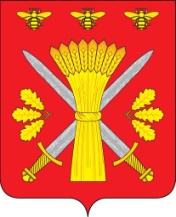 РОССИЙСКАЯ ФЕДЕРАЦИЯОРЛОВСКАЯ ОБЛАСТЬАДМИНИСТРАЦИЯ ТРОСНЯНСКОГО РАЙОНАРЕШЕНИЕ____ ____________ 2023 года                                                              № _____                          с.Тросна                                     Принято на ______заседании районного               Совета народных депутатов шестого созываО присвоении звания «Почетный гражданин Троснянского района»В соответствии с Положением о звании «Почетный гражданин Троснянского района», утвержденным постановлением Троснянского районного Совета народных депутатов от 22.06.20205 года (в редакции решений от 27.12.2011 года №101 и от 22.03.2012 года №122), рассмотрев представление Главы Пенновского сельского поселения  от 15 декабря 2023 года № 540, Троснянский районный Совет народных депутатов РЕШИЛ:1. Присвоить звание «Почетный гражданин Троснянского района» Карпикову Олегу Владимировичу за большой вклад в патриотическое воспитание граждан, увековечивание памяти населения о Победе советского народа в Великой Отечественной войне 1941-1945 годов и сражениях советских воинов на Троснянской земле, личные заслуги по сохранению исторического и культурного наследия нашего района, плодотворную и общественную деятельность с высокими полезными результатами для Троснянского  района.2. Решение вступает в силу с момента его принятия и подлежит опубликованию в районной газете  «Сельские зори».Председатель районного Советанародных депутатов                             Глава района                                    А.Г. Кисель                              А.В. Левковский